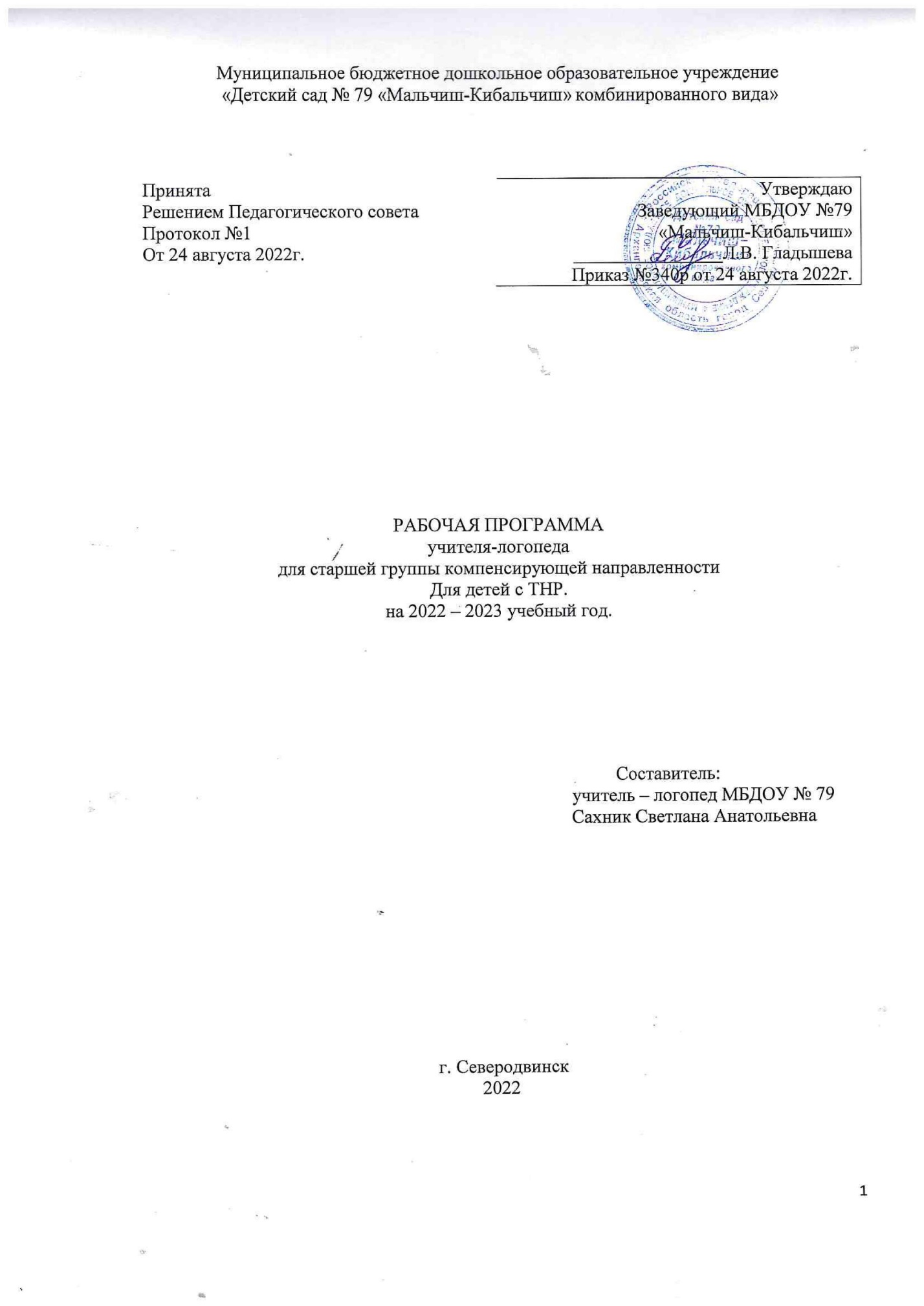 Содержание1. Целевой раздел1.1. Пояснительная записка…………………………………………………………………3 – 41.2. Цель и задачи Программы………………………………………………………………4 - 51.3. Принципы построения Программы…………………………………………………….5 - 7                                                              Возрастные особенности дошкольников 5 – 6 лет…………………………………...7 - 10 Характеристика детей с тяжелыми нарушениями речи (ОНР)…………………….10 - 13 Целевые ориентиры освоения Программы детьми старшего дошкольного возраста с ТНР…………………………………………………………………………………………..14 Планируемые результаты реализации Программы………………………………...14 – 17 Программно-методическое обеспечение образовательного процесса…………………18Содержательный раздел2.1. Направления коррекционной и образовательной деятельности. ………………….19 - 202.2. Задачи и содержание коррекционной и образовательной деятельности в старшей группе для детей с ТНР……………………………...…………………………………….21 -262.3. Тематическое планирование коррекционной и образовательной деятельности...........26 2.4. Формы, приемы и особенности организации коррекционной работы по образовательной области «Речевое развитие»…………………………………………..27 - 29                                                                         2.5. Особенности взаимодействия учителя-логопеда, воспитателя группы и других специалистов………………………………………………….............................................29 - 322.6. Задачи и формы взаимодействия с семьями воспитанников………………………33 - 343. Организационный раздел3.1. Система коррекционной и образовательной деятельности………………………...35 - 36                                                                          3.2. Распорядок дня. Организация режимных моментов………………………………...36-373.3. Организация развивающей предметно-пространственной среды в кабинете учителя-логопеда……………………………………………………………………………………...37-38Приложение 1.  Паспорт логопедического кабинета.Приложение 2. Карта речевого развития обучающегося, получающего логопедическую помощь.Приложение 3. Режим дня.Приложение 4. Расписание организованной образовательной деятельности.Приложение 5. Циклограмма деятельности учителя-логопеда.Приложение 6. Перспективное и тематическое планирование коррекционно-развивающей работы на 2022-2023 уч.год.Приложение 7. Годовой план учителя-логопеда.Приложение 8. План работы учителя-логопеда с родителями воспитанников.Приложение 9. План совместной деятельности учителя-логопеда со специалистами.Приложение 10. Паспорт группы.1. ЦЕЛЕВОЙ РАЗДЕЛ1.1. Пояснительная запискаС каждым годом увеличивается число дошкольников с общим недоразвитием речи (ОНР). Данная форма речевой патологии характеризуется тем, что при нормальном слухе и интеллекте у детей задерживается формирование каждого из компонентов языка: фонетики, лексики, грамматики. У детей с ОНР отмечается нарушение звукопроизношения, недоразвитие фонематического слуха и восприятия, отставание в формировании словарного запаса и грамматического строя речи. Дополнительные трудности в овладении связной речью обусловлены наличием у детей вторичных отклонений в развитии психических процессов – восприятия, внимания, памяти, навыков конструктивной деятельности и эмоционально-волевой сферы. Совокупность перечисленных нарушений служит серьезным препятствием в усвоении детьми программы детского сада общеразвивающего вида, а в дальнейшем и программы общеобразовательной школы.Таким образом, актуальность  данной  программы  обусловлена  неуклонным  ростом  числа  детей  с  речевой   патологией  и  задачами, встающими  в  связи  с  этим  перед  логопедами,  потребностью  в  системном  материале,  обеспечивающем   коррекционно-педагогическую  работу  с  детьми  с ОНР. Показаниями для обучения по данной программе являются нарушения речи, соответствующие уровням ОНР, а также другим тяжёлым состоянием речевого развития.Настоящая программа носит коррекционно-развивающий характер. Рабочая программа разработана для детей 5 – 6 лет группы компенсирующей направленности муниципального бюджетного дошкольного образовательного учреждения «Детский сад № 79 «Мальчиш-Кибальчиш» комбинированного вида» по речевому развитию дошкольников в соответствии с нормативными документами: - Федеральным законом  от 29.12.2012 № 273- ФЗ «Об образовании в Российской Федерации»;- Приказом Министерства образования и науки РФ от 30.08.2013 № 1014 «Об утверждении Порядка организации и осуществления образовательной деятельности по основным общеобразовательным программам – образовательным программам дошкольного образования»;- Приказом Министерства образования и науки РФ от 17.10.2013 г. №  1155 «Об утверждении федерального государственного образовательного стандарта дошкольного образования»;- Постановления Главного санитарного врача Российской Федерации от 28.09.2020 №28 «Об утверждении СП 2.4.3648-20 «Санитарно-эпидемиологического требования к организациям воспитания и обучения, отдыха и оздоровления детей и молодежи»- Законом Архангельской области от 02.07.2013 № 712-41-ОЗ «Об образовании в Архангельской области»;- Основной образовательной программой дошкольного образования МБДОУ «Детский сад № 79 «Мальчиш-Кибальчиш» от 01.12.2015 г. Приказ № 773;- Адаптированной основной образовательной программой дошкольного образования для детей с тяжелыми нарушениями речи МБДОУ № 79 «Детский сад № 79 «Мальчиш-Кибальчиш» от 01.02.2019 г. Приказ № 56р.            Программа включает целевой, содержательный, организационный раздел.Программа содержит описание задач и содержание работы в образовательных областях «Речевое развитие»,  «Познавательное развитие» и учитывает возрастные и психологические особенности дошкольников с тяжелыми нарушениями речи (общим недоразвитием речи). В Программу включены: перспективное и тематическое планирование работы учителя-логопеда, годовой план работы учителя-логопеда.В программе приведено оснащение предметно-пространственной развивающей среды в логопедическом кабинете. Предметно-развивающая среда обеспечивает реализацию Программы, учет возрастных и индивидуальных особенностей детей.В Программе описана работа по осуществлению взаимодействия с родителями (законными представителями) дошкольников, описаны условия и формы сотрудничества с семьями воспитанников. Описана работа по осуществлению взаимодействия с воспитателями и специалистами.1.2. Цель и задачи ПрограммыЦель Рабочей программы – построение системы коррекционно-развивающей работы в группе компенсирующей направленности на 2022-2023 уч.гг. для детей с тяжелыми  нарушениями речи (ОНР) в возрасте с 5 до 6 лет, предусматривающей полную интеграцию действий всех специалистов дошкольного образовательного учреждения и родителей (законных представителей) дошкольников. Комплексность педагогического воздействия направить на выравнивание речевого и психофизического развития детей и обеспечить их всестороннее гармоническое развитие.Задачи Рабочей программы:-овладение  детьми самостоятельной, связной грамматически правильной речью и коммуникативными навыками; -овладение фонетической системой русского языка;  -овладение элементами грамоты,  что формирует психологическую готовность к обучению в школе и обеспечивает преемственность со следующей ступенью системы общего образования.- укрепление физического и психического здоровья детей, обеспечения эмоционального благополучия каждого ребенка. - реализовать общеобразовательные задачи дошкольного образования с привлечением синхронного выравнивания речевого и психофизического развития детей с тяжелыми нарушениями речи.Объем учебного материала рассчитан в соответствии с возрастными физиологическими нормативами, что позволяет избежать переутомления и дезадаптации дошкольников. Для детей предложено оптимальное сочетание самостоятельной, индивидуальной и совместной деятельности, сбалансированное чередование специально организованной и нерегламентированной образовательной деятельности; свободное время для игр и отдыха детей выделено и в первой, и во второй половинах дня.Основной формой работы является игровая деятельность – основная форма деятельности дошкольников. Вся коррекционно-развивающая деятельность носит игровой характер, насыщена разнообразными играми и развивающими игровыми упражнениями.Осуществляя педагогическую деятельность в соответствие с Программой, педагоги под руководством учителя-логопеда решают следующие задачи:- охрана жизни, укрепление физического и психического здоровья воспитанников, формирование основ двигательной и гигиенической культуры;- осуществление необходимой коррекции недостатков в физическом и психическом развитии воспитанников;- создание атмосферы эмоционального комфорта, условий для самовыражения и саморазвития;- обеспечение познавательного, речевого, социально-коммуникативного, художественно-эстетического и физического развития детей;- воспитание гражданственности, уважение к правам и свободам человека, любви к окружающей природе, Родине, семье;- взаимодействие со всеми участниками образовательных отношений с целью обеспечения полноценного развития воспитанников;- воспитание эмоциональной отзывчивости, способности к сопереживанию, готовности к проявлению гуманного отношения;- развитие познавательной активности, любознательности, стремления к самостоятельному познанию и размышлению, развитию умственных способностей и речи;- пробуждение творческой активности детей, стимулирование воображения, желания включаться в творческую деятельность.В группе компенсирующей направленности коррекционное направление работы является приоритетным, так как целью его является выравнивание речевого  и психофизического развития детей. Все педагоги следят за речью детей и закрепляют речевые навыки, сформированные учителем-логопедом. Кроме того, все специалисты и родители (законные представители) дошкольников под руководством учителя-логопеда занимаются коррекционно-развивающей работой, участвуют в исправлении речевого нарушения и связанных с ним процессов.Воспитатели, музыкальный руководитель, инструктор по физической культуре, педагог-психолог осуществляют все мероприятия, предусмотренные Программой, занимаются физическим, социально-коммуникативным, познавательным, речевым, художественно-эстетическим развитием детей.	1.3. Принципы построения Программы                                                             «Программа» строится на основе принципов  дошкольного  образования, изложенных в ФГОСДО:-полноценное проживание ребенком всех этапов детства, обогащение (амплификация) детского развития;-построение образовательной деятельности на основе индивидуальных особенностей каждого ребенка, при котором сам ребенок проявляет активность в выборе содержания своего образования, становится субъектом образования;-содействие и сотрудничество детей и взрослых, признание ребенка полноценным участником (субъектом) образовательных отношений;-поддержка инициативы детей в различных видах деятельности;-сотрудничество организации с семьями;-приобщение детей к социокультурным нормам, традициям семьи, общества и государства;-формирование познавательных интересов и познавательных действий  ребенка в различных видах деятельности;-возрастная адекватность дошкольного образования (соответствие условий, требований, методов возрасту и особенностей развития);- учет этнокультурной ситуации развития детей.Рабочая Программа также строиться на следующих педагогических принципах:- принцип природосообразности, т.е. синхронного выравнивания речевого и психического развития детей с нарушениями речи;- онтогенетический принцип, учитывающий закономерности развития детской речи в норме;- принцип индивидуализации, учета возможностей, особенностей развития и потребностей каждого ребенка;- принцип признания каждого ребенка полноправным участником образовательного процесса;- принцип поддержки детской инициативы и формирования познавательных интересов каждого ребенка;- принципы интеграции усилий специалистов;- принцип конкретности и доступности учебного материала, соответствия требований, методов, приемов и условия образования индивидуальным и возрастным особенностям детей;- принцип систематичности и взаимосвязи учебного материала;- принцип постепенности подачи учебного материала;- принцип концентрического наращивания информации в каждой из последующих возрастных групп во всех пяти образовательных областях.- принцип взаимосвязи работы над различными сторонами речи;- принцип обеспечения активной языковой практики.Содержание программы определено с учетом дидактических принципов: от простого к сложному, систематичность, доступность и повторяемость материала, опора на сохранное звено, комплексность с точки развития речи. Выполнение коррекционных, развивающих и воспитательных задач, поставленных Программой, обеспечивается благодаря комплексному подходу и интеграции усилий специалистов педагогического и медицинского профилей и семей воспитанников.Реализация принципа интеграции способствует более высоким темпам общего и речевого развития детей, более полному раскрытию творческого потенциала каждого ребенка, возможностей и способностей, заложенных  в детях природой, и предусматривает совместную работу учителя-логопеда, педагога-психолога, музыкального руководителя, инструктора по физической культуре, воспитателей и родителей (законных представителей) дошкольников.Работой по образовательной области «Речевое развитие» руководит учитель-логопед, а другие специалисты подключаются к работе и планируют образовательную деятельность в соответствии с рекомендациями учителя-логопеда.В работе по образовательной области «Познавательное развитие» участвуют воспитатели, педагог-психолог, учитель-логопед. При этом педагог-психолог руководит работой по сенсорному развитию, развитию высших психических функций, становлению сознания, развитию воображения и творческой активности, совершенствованию эмоционально-волевой сферы; воспитатели работают над развитием любознательности и познавательной мотивации, формированием познавательных действий, первичных представлений о себе, других людях, объектах окружающего мира, о свойствах и отношениях объектов окружающего мира, о планете Земля как общем доме людей, об особенностях ее природы, многообразии стран и народов мира. Учитель-логопед подключается к этой деятельности и помогает воспитателям выбрать адекватные методы и приемы работы с учетом индивидуальных особенностей и возможностей каждого ребенка и этапа коррекционной работы.Основными специалистами в области «Социально-коммуникативное развитие» выступают воспитатели и учитель-логопед при условии, что остальные специалисты и родители (законные представители) дошкольников подключаются к их работе.В образовательной области «Художественно-эстетическое развитие» принимают участие воспитатели, музыкальный руководитель и учитель-логопед, берущий на себя часть работы по подготовке занятий логопедической ритмикой. Работу в образовательной области «Физическое развитие» осуществляют инструктор по физической культуре при обязательном подключении воспитателей и родителей (законных представителей) дошкольников.Таким образом, целостность Программы обеспечивается установлением связей между образовательными областями, интеграцией усилий специалистов и родителей (законных представителей) дошкольников.1.4. Возрастные особенности дошкольников 5 – 6 летСОЦИАЛЬНО-ЭМОЦИОНАЛЬНОЕ РАЗВИТИЕ: Ребёнок 5-6 лет стремится познать себя и другого человека как представителя общества, постепенно начинает осознавать связи и зависимости в социальном поведении и взаимоотношениях людей. В 5-6 лет дошкольники совершают положительный нравственный выбор (преимущественно в воображаемом плане). Чаще начинают употреблять и более точный словарь для обозначения моральных понятий - вежливый, честный, заботливый и др.В этом возрасте в поведении дошкольников формируется возможность саморегуляции, т.е. дети начинают предъявлять к себе те требования, которые раньше предъявлялись им взрослыми. Так они могут, не отвлекаясь на более интересные дела, доводить до конца малопривлекательную работу (убирать игрушки, наводить порядок в комнате и т. п.). Это становится возможным благодаря осознанию детьми общепринятых норм и правил поведения и обязательности их выполнения. Ребенок эмоционально переживает не только оценку его поведения другими, но и соблюдение им самим норм и правил, соответствие его поведения своим морально-нравственным представлениям. Однако соблюдение норм (дружно играть, делиться игрушками, контролировать агрессию и т. д.), как правило, в этом возрасте возможно лишь во взаимодействии с теми, кто наиболее симпатичен, с друзьями.В возрасте от 5 до 6 лет происходят изменения в представлениях ребёнка о себе; оценки и мнение товарищей становятся для них существенными. Повышается избирательность и устойчивость взаимоотношений с ровесниками. Свои предпочтения дети объясняют успешностью того или иного ребёнка в игре («С ним интересно играть» и т. п.) или его положительными качествами («Она хорошая», «Он не дерётся» и т. п.). Общение детей становится менее ситуативным. Они охотно рассказывают о том, что с ними произошло: где были, что видели и т. д. Дети внимательно слушают друг друга, эмоционально сопереживают рассказам друзей.В 5-6 лет у ребёнка формируется система первичной половой идентичности по существенным признакам (женские и мужские качества, особенности проявления чувств, эмоций, специфика поведения, внешности, профессии). Повышаются возможности безопасности жизнедеятельности ребенка 5-6 лет. Это связано с ростом осознанности и произвольности поведения, преодолением эгоцентрической позиции (ребёнок становится способным встать на позицию другого).ИГРОВАЯ ДЕЯТЕЛЬНОСТЬ: В игровом взаимодействии существенное место начинает занимать совместное обсуждение правил игры. Дети часто пытаются контролировать действия друг друга - указывают, как должен себя вести тот или иной персонаж. В случаях возникновения конфликтов во время игры дети объясняют партнёрам свои действия или критикуют их действия, ссылаясь на правила. При распределении детьми этого возраста ролей для игры можно иногда наблюдать и попытки совместного решения проблем («Кто будет…?»). ОБЩАЯ МОТОРИКА: Более совершенной становится крупная моторика: ребенок хорошо бегает на носках, прыгает через веревочку, попеременно на одной и другой ноге, катается на двухколесном велосипеде, на коньках. Появляются сложные движения: может пройти по неширокой скамейке и при этом даже перешагнуть через небольшое препятствие; умеет отбивать мяч о землю одной рукой несколько раз подряд. Активно формируется осанка детей, правильная манера держаться. Развиваются выносливость (способность достаточно длительное время заниматься физическими упражнениями) и силовые качества (способность применения ребёнком небольших усилий на протяжении достаточно длительного времени).Ловкость и развитие мелкой моторики проявляются в более высокой степени самостоятельности ребёнка при самообслуживании: дети практически не нуждаются в помощи взрослого, когда одеваются и обуваются. Некоторые из них могут обращаться со шнурками — продевать их в ботинок и завязывать бантиком.ПСИХИЧЕСКОЕ РАЗВИТИЕ: К 5 годам они обладают довольно большим запасом представлений об окружающем, которые получают благодаря своей активности, стремлению задавать вопросы и экспериментировать.Представления об основных свойствах предметов углубляются: ребёнок хорошо знает основные цвета и имеет представления об оттенках (например, может показать два оттенка одного цвета: светло-красный и тёмно-красный); может рассказать, чем отличаются геометрические фигуры друг от друга; сопоставить между собой по величине большое количество предметов.Ребенок 5-6 лет умеет из неравенства делать равенство; раскладывает 10 предметов от самого большого к самому маленькому и наоборот; рисует в тетради в клетку геометрические фигуры; выделяет в предметах детали, похожие на эти фигуры; ориентируется на листе бумаги.Освоение времени все ещё не совершенно: не точная ориентация во временах года, днях недели (хорошо усваиваются названия тех дней недели и месяцев года, с которыми связаны яркие события).Внимание детей становится более устойчивым и произвольным. Они могут заниматься не очень привлекательным, но нужным делом в течение 20-25 мин вместе со взрослым. Ребёнок этого возраста уже способен действовать по правилу, которое задаётся взрослым. Объём памяти изменяется не существенно. Улучшается её устойчивость. При этом для запоминания дети уже могут использовать несложные приёмы и средства (в качестве подсказки могут выступать схемы, карточки или рисунки).В 5-6 лет ведущее значение приобретает наглядно-образное мышление, которое позволяет ребёнку решать более сложные задачи с использованием обобщённых наглядных средств (схем, чертежей и пр.). К наглядно-действенному мышлению дети прибегают в тех случаях, когда сложно без практических проб выявить необходимые связи. При этом пробы становятся планомерными и целенаправленными. Задания, которые можно решить без практических проб, ребёнок нередко может решать в уме.Развивается прогностическая функция мышления, что позволяет ребёнку видеть перспективу событий, предвидеть близкие и отдалённые последствия собственных действий и поступков.МУЗЫКАЛЬНО-ХУДОЖЕСТВЕННАЯ И ПРОДУКТИВНАЯ ДЕЯТЕЛЬНОСТЬ. В процессе восприятия художественных произведений дети эмоционально откликаются на те произведения искусства, в которых переданы понятные им чувства и отношения, различные эмоциональные состояния людей, животных, борьба добра со злом.В изобразительной деятельности дети также могут изобразить задуманное (замысел ведёт за собой изображение). Развитие мелкой моторики влияет на совершенствование техники изображения: дошкольники могут проводить узкие и широкие линии краской (концом кисти и плашмя), рисовать кольца, дуги, делать тройной мазок из одной точки, смешивать краску на палитре для получения светлых, тёмных и новых оттенков, разбеливать основной тон для получения более светлого оттенка, накладывать одну краску на другую. Дети с удовольствием обводят рисунки по контуру, заштриховывают фигуры.Старшие дошкольники в состоянии лепить из целого куска глины (пластелина), моделируя форму кончиками пальцев, сглаживать места соединения, оттягивать детали пальцами от основной формы, украшать свои работы с помощью стеки и налепов, расписывать их.Совершенствуются практические навыки работы с ножницами: дети могут вырезать круги из квадратов, овалы из прямоугольников, преобразовывать одни геометрические фигуры в другие: квадрат - в несколько треугольников, прямоугольник - в полоски, квадраты и маленькие прямоугольники; создавать из нарезанных фигур изображения разных предметов или декоративные композиции.РЕЧЕВОЕ РАЗВИТИЕ: Для детей этого возраста становится нормой правильное произношение звуков. Сравнивая свою речь с речью взрослых, дошкольник может обнаружить собственные речевые недостатки.Ребёнок шестого года жизни свободно использует средства интонационной выразительности: может читать стихи грустно, весело или торжественно, способен регулировать громкость голоса и темп речи в зависимости от ситуации (громко читать стихи на празднике или тихо делиться своими секретами и т. п.).Дети начинают употреблять обобщающие слова, синонимы, антонимы, оттенки значений слов, многозначные слова. Словарь детей активно пополняется существительными, обозначающими названия профессий, социальных учреждений (библиотека, почта, универсам, спортивный клуб и т. д.); глаголами, обозначающими трудовые действия людей разных профессий, прилагательными и наречиями, отражающими качество действий, отношение людей к профессиональной деятельности. Использует в речи синонимы, антонимы; слова, обозначающие материалы, из которых сделаны предметы (бумажный, деревянный и т. д.).Дошкольники могут использовать в речи сложные случаи грамматики: несклоняемые существительные, существительные множественного числа в родительном падеже, следовать орфоэпическим нормам языка; способны к звуковому анализу простых трёхзвуковых слов.Дети учатся самостоятельно строить игровые и деловые диалоги, осваивая правила речевого этикета, пользоваться прямой и косвенной речью; в описательном и повествовательном монологах способны передать состояние героя, его настроение, отношение к событию, используя эпитеты и сравнения.Круг чтения ребёнка 5-6 лет пополняется произведениями разнообразной тематики, в том числе связанной с проблемами семьи, взаимоотношений со взрослыми, сверстниками, с историей страны. Малыш способен удерживать в памяти большой объём информации, ему доступно чтение с продолжением. Практика анализа текстов, работа с иллюстрациями способствуют углублению читательского опыта, формированию читательских симпатий.Ребенок к 6 годам свободно называет свое имя, фамилию, адрес, имена родителей и их профессии.1.5. Характеристика детей с тяжелыми нарушениями речи (ОНР)Общее недоразвитие речи (ОНР) рассматривается как системное нарушение речевой деятельности, сложные речевые расстройства, при которых у детей нарушено формирование всех компонентов речевой системы, касающихся и звуковой, и смысловой стороны при нормальном слухе и сохранном интеллекте (Левина Р.Е., Филичева Т.Б.,Чиркина Г.В.).Это обусловлено тем, что в процессе онтогенеза все компоненты развиваются в тесной взаимосвязи, и недоразвитие какого-то одного компонента вызывает недоразвитие других компонентов речевой системы.Теоретическое обоснование общего недоразвития речи было сформулировано Р.Е. Левиной в 1950-1960-х годах.Для детей с ОНР характерно:- позднее начало речи (в 3-4 года);- резкое ограничение словаря;- ярко выраженные аграмматизмы (смешение падежных форм, отсутствие согласований, пропуск предлогов и т.д.);- дефекты звукопроизношения (все виды);- нарушение фонематического слуха;- нарушение ритмико-слоговой структуры слова;- затруднения в распространении простых предложений и в построении сложных.Данные факторы тормозят становление игровой деятельности ребенка, затрудняют переход к более организованной учебной деятельности. Игра из процессуальной становится предметной, смысловой. Именно этот процесс перехода игры на новый уровень и затруднен у детей с ОНР.Разговорная речь детей с данными речевыми нарушениями оказывается бедной, тесно связанной определенной ситуацией. Вне этой ситуации она становится часто непонятной. Связная (монологическая) речь либо развивается с большими трудностями, либо, вообще, полностью отсутствует.Дети с речевыми нарушениями обычно имеют функциональные или органические отклонения в состоянии центральной нервной системы. Такие дети характеризуются раздражительностью, повышенной возбудимостью, двигательной расторможенностью. Особенности зрительного восприятия у детей с нарушениями речиГ.Л. Розергарт-Пупко (1966) прямо говорит о тесном взаимодействии речи и зрительного предметного восприятия. Восприятие и речь взаимообусловлены в своем формировании: константность и обобщенность восприятия, с одной стороны, и подвижность зрительных образов с другой, формируются и развиваются под влиянием слова. Так, в результате исследования зрительного восприятия у дошкольников с речевой патологией получены данные о недостаточности сформированности целостного образа предмета, при этом, простое зрительное узнавание реальных объектов и их изображений не отличается от нормы. (Л.И. Белякова, Ю.Ф. Гаркуша, О.Н. Усанова, 1991).Дошкольники с ОНР имеют и низкий уровень развития буквенного гнозиса: они с трудом дифференцируют нормальное и зеркальное написание букв, не узнают буквы, наложенные друг на друга, обнаруживают трудности в назывании и сравнении букв, сходных графически, в назывании букв печатного шрифта, данных в беспорядке. В связи с этим многие дети оказываются не готовыми к овладению письмом.                        При изучении особенностей ориентировке в пространстве оказалось, что они затрудняются в дифференцировании понятий «справа» и «слева», не могут ориентироваться в собственном теле, особенно при усложнении заданий.Нарушение интонационной стороны речи. Дети не различают речевых интонаций, их речь не выразительна, лишена модуляций, интонационного многообразия.Особенности внимания у детей с нарушением речиВнимание детей с нарушением речи характеризуется рядом особенностей: неустойчивостью, более низким уровнем произвольного внимания, сложностями в планировании своих действий.Дети с трудом сосредотачивают внимание на анализе условий, поиске различных способов и средств в решении задач, выполнение носит репродуктивный характер.Детям с патологией речи гораздо труднее сконцентрироваться на выполнении в условиях словесной инструкции, чем в условиях зрительной. Характер ошибок и их распределение во времени качественно отличаются от нормы.Особенности мышления при речевых нарушенияхТ.Б. Филичева и Г.А. Чиркина, характеризуя особенности интеллектуальной сферы детей с ОНР, отмечают: «Обладая в целом полноценными предпосылками для овладения мыслительными операциями, доступными возрасту, дети, однако отстают в развитии наглядно-образного мышления, без специального обучения с трудом овладевают анализом, синтезом, сравнением, что является следствием неполноценной речевой деятельности».В исследовании В.В. Юртайкина выделены два основных типа трудностей у детей с ОНР в процессе развития познавательной деятельности:- трудности усвоения символической функции и использование знаков для замещения реальных предметов,- трудности удержания в памяти и актуализации образов представлений в процессе решения познавательных задач.Необходимо отграничивать общее недоразвитие речи (ОНР) от задержки темпа ее формирования. Причинами задержки развития речи обычно являются педагогическая запущенность, недостаточность речевого общения ребенка с окружающими, двуязычие в семье. Отличительными признаками, говорящими о более тяжелом речевом диагнозе, будут наличие органического поражения центральной нервной системы, более выраженная недостаточность психических функций, невозможность самостоятельного овладения языковыми обобщениями. Одним из важных диагностических критериев является возможность усвоения ребенком с замедленным темпом развития речи грамматических норм родного языка – понимания значения грамматических изменений слов, отсутствие смешения в понимании значений слов, имеющих сходное звучание, отсутствие нарушений структуры слов и аграмматизмов, столь характерных и стойких при общем недоразвитии речи (Н.С. Жукова, Е. М, Мастюкова, Т.Б. Филичева, 1990).Речевая недостаточность при ОНР у дошкольников может варьироваться от полного отсутствия речи до развернутой речи с выраженными проявлениями лексико-грамматического и фонетико-фонематического недоразвития (Левина Р.Е.)Выделяют четыре уровня общего недоразвития речи:1. самый тяжелый – ОНР 1 уровня;2. средний – ОНР 2 уровня;3. более легкий – ОНР 3 уровня.4. легкий – ОНР 4 уровня.При первом уровне речевого развития речевые средства ребенка ограничены, активный словарь практически не сформирован и состоит из звукоподражаний, звукокомплексов, лепетных слов. Высказывания сопровождаются жестами и мимикой.Характерна многозначность употребляемых слов, когда одни и те же лепетные слова используются для обозначения разных предметов, явлений, действий. Возможна замена названий предметов названиями действий и наоборот. В активной речи преобладают корневые слова, лишенные флексий. Пассивный словарь шире активного, но тоже крайне ограничен. Практически отсутствует понимание категории числа существительных и глаголов, времени, рода, падежа. Произношение звуков носит диффзный характер. Фонематическое развитие находится в зачаточном состоянии. Ограничена способность восприятия и воспроизведения слоговой структуры слова.При переходе ко второму уровню речевого развития речевая активность ребенка возрастает. Активный словарный запас расширяется за счет обиходной предметной и глагольной лексики. Возможно использование местоимений, союзов и иногда простых предлогов. В самостоятельных высказываниях ребенка уже есть простые  нераспространенные предложения. При этом отмечаются грубые ошибки в употреблении грамматических конструкций, отсутствует согласование прилагательных с существительными, отмечается смешение падежных форм и т. д. Понимание обращенной речи значительно развивается, хотя пассивный словарный запас ограничен, не сформирован предметный и глагольный словарь, связанный с трудовыми действиямивзрослых, растительным и животным миром. Отмечается незнание не только оттенков цветов, но и основных цветов. Типичны грубые нарушения слоговой структуры и звуконаполняемости слов. У детей выявляется недостаточность фонетической стороны речи (большое количество несформированных звуков).Третий уровень речевого развития характеризуется наличием развернутой фразовой речи с элементами лексико-грамматического и фонетико-фонематического недоразвития. Отмечаются попытки употребления даже предложений сложных конструкций. Лексика ребенка включает все части речи. При этом может наблюдаться неточное употребление лексических значений слов. Появляются первые навыки словообразования. Ребенок образует существительные и прилагательные с уменьшительными суффиксами, глаголы движения с приставками. Отмечаются трудности при образовании прилагательных от существительных. По-прежнему отмечаются множественные аграмматизмы. Ребенок может неправильно употреблять предлоги, допускает ошибки в согласовании прилагательных и числительных с существительными. Характерно недифференцированное произношение звуков, причем замены могут быть нестойкими. Недостатки произношения могут выражаться в искажении, замене или смешении звуков. Более устойчивым становится произношение слов сложной слоговой структуры. Ребенок может повторять трех- и четырехсложные слова вслед за взрослым, но искажает их в речевом потоке. Понимание речи приближается к норме, хотя отмечается недостаточное понимание значений слов, выраженных приставками и суффиксами.Четвертый уровень речевого развития характеризуется незначительными нарушениями компонентов языковой системы ребенка. Отмечается недостаточная дифференциация звуков: [т-т’-с-с’-ц], [р-р’-л-л’-j] и др. Характерны своеобразные нарушения слоговой структуры слов, проявляющиеся в неспособности ребенка удерживать в памяти фонематический образ слова при понимании его значения. Следствием этого является искажение звуконаполняемости слов в различных вариантах. Недостаточная внятность речи и нечеткая дикция оставляют впечатление «смазанности».Все это показатели не закончившегося процесса фонемообразования. Остаются стойкими ошибки при употреблении суффиксов (единичности, эмоциональнооттеночных, уменьшительно-ласкательных, увеличительных). Отмечаются трудности в образовании сложных слов. Кроме того, ребенок испытывает затруднения при планировании высказывания и отборе соответствующих языковых средств, что обуславливает своеобразие его связной речи. Особую трудность для этой категории детей представляют сложные предложения с разными придаточными. Паспорт группы (см. приложение 10)1.6. Целевые ориентиры освоения Программы детьми старшего дошкольного возраста с ТНРК целевым ориентирам дошкольного образования (на этапе завершения дошкольного образования) в соответствии с данной Программой относятся следующие социально-нормативные характеристики возможных достижений ребенка.Ребенок хорошо владеет устной речью, может выражать свои мысли и желания, проявляет инициативу в общении, умеет задавать вопросы, делать умозаключения, знает и умеет пересказывать сказки, рассказывать стихи, составлять рассказы по серии сюжетных картинок или по сюжетной картинке; у него сформированы элементарные навыки звуко-слогового анализа, что обеспечивает формирование предпосылок грамотности.Ребенок любознателен, склонен наблюдать, экспериментировать; он обладает начальными знаниями о себе, о природном и социальном мире.Ребенок способен к принятию собственных решений с опорой на знания и умения в различных видах деятельности.Ребенок инициативен, самостоятелен в различных видах деятельности, способен выбрать себе занятия и партнеров по совместной деятельности.Ребенок активен, успешно взаимодействует со сверстниками и взрослыми; у ребенка сформировалось положительное отношение к самому себе, окружающим, к различным видам деятельности.Ребенок способен адекватно проявлять свои чувства, умеет радоваться успехам и сопереживать неудачам других, способен договариваться, старается разрешать конфликты.Ребенок обладает чувством собственного достоинства, верой в себя.Ребенок обладает развитым воображением, которое реализует в разных видах деятельности.Ребенок умеет подчиняться правилам и социальным нормам, способен к волевым усилиям.У ребенка развиты крупная и мелкая моторика, он подвижен и вынослив, владеет основными движениями, может контролировать свои движения, умеет управлять ими.                  Целевые ориентиры Программы выступают основаниями преемственности дошкольного и начального общего образования.1.7.	Планируемые результаты реализации ПрограммыОценка индивидуального развития воспитанников проводится педагогами МБДОУ в ходе диагностики (внутреннего мониторинга) становления основных характеристик развития личности ребенка. Результаты используются для оптимизации образовательной работы с группой воспитанников и для решения задач индивидуализации образования через построение образовательной траектории для детей, испытывающих трудности в образовательном процессе или имеющих особые образовательные потребности. Основным средством осуществления мониторинга достижений детей с ТНР является комплексное психолого-педагогическое обследование, являющееся необходимым условием успешности логопедической и развивающей работы.Диагностику проводят три раза в год:- в начале сентября (2 недели), что позволяет разработать оптимальную для всей группы и для каждого ребенка программу логопедической и развивающей работы;- в конце января (2 недели) – для оценки образовательных достижений и корректировки коррекционно—образовательных маршрутов;- в конце мая (2 недели) – дает полное представление о динамике развития ребенка в течение года и на этой основе позволяет наметить общие перспективы дальнейшей логопедической и развивающей работы с ним.Речевая карта для обследования ребенка старшего дошкольного возраста с ТНР составлена на основе рекомендаций Н.В. Нищевой.1.8. Программно-методическое обеспечение образовательного процессаСОДЕРЖАТЕЛЬНЫЙ РАЗДЕЛВ содержательном разделе представлены:- направления работы по коррекции нарушения речи у детей компенсирующей группы;- описание задач и содержания коррекционной и образовательной деятельности в соответствии с направлениями развития ребенка с учетом используемых вариативных программ дошкольного образования и методических пособий, обеспечивающих реализацию данного содержания;- тематическое планирование коррекционной и образовательной деятельности;- описание форм и приемов коррекционной и образовательной деятельности по образовательной области «Речевое развитие»;- задачи и формы взаимодействия с родителями.2.1. Направления коррекционной и образовательной деятельности.    Основными направлениями работы в течение обучения в группе компенсирующей направленности с ОНР являются:● Педагогическая диагностика ● Коррекционно-развивающая работа (индивидуальная, подгрупповая).● Консультативная работа с педагогами, воспитанниками и родителями.● Информационно – просветительская работа. ● Организационная работа.Диагностика осуществляется с учётом возрастных, психофизических особенностей ребёнка, основывается на принципе комплексного подхода, целостности анализа полученной информации для оптимального построения коррекционно – образовательного процесса. Речевая карта для обследования ребенка старшего дошкольного возраста (от 5 до 7 лет) с ТНР. (Приложение 2)Основные цели обследования:● изучить условия воспитания и развития ребёнка на основе беседы с родителями и анализа документов;● выявить уровень развития ведущей деятельности и оценить в соответствии с возрастными нормативами;● оценить состояние связной речи с точки зрения предметно смыслового и лексико – синтаксического её оформления;● определить степень овладения компонентами языковой системы;● собрать фактические данные для обеспечения мониторинговой процедуры, которые отражают освоение ребёнком образовательных областей и выражаются в параметрах его развития.Обследование ребёнка с ОНР проводиться по следующим направлениям:- анкетные данные;- общий анамнез;- раннее психомоторное развитие;- перенесённые заболевания;- речевой анамнез- общая характеристика речи;- состояние дыхательной и голосовой функций;- анатомическое строение артикуляционного аппарата;- артикуляционная моторика;- общая и мелкая моторика;- понимание речи, лексика и грамматический строй экспрессивной речи;- состояние связной речи;- состояние звукопроизношения;- состояние фонематического восприятия;- воспроизведение звуко – слоговой структуры слова;- состояние фонематического анализа и синтеза;- память, внимание, мышление;- состояние зрительного восприятия;-состояние восприятия пространственных представлений.Коррекционно – развивающая работа включает:- выбор оптимальных для развития ребёнка с ОНР коррекционных программ/ методик и приёмов обучения в соответствии с его особыми потребностями;- организацию и проведение специалистами индивидуальных и групповых коррекционно-развивающих занятий, необходимых для преодоления нарушений развития и трудностей обучения;                                                                                     -  коррекцию и развитие высших психических функций;                                            - развитие эмоционально – волевой сферы и личностных сфер ребёнка и психокоррекцию его поведения;- социальную защиту ребёнка в случаях неблагоприятных условий жизни при психотравмирующих обстоятельствах.Коррекционно-развивающая работа осуществляется в различных направлениях в зависимости от задач, поставленных логопедом. Во многих случаях она предшествует логопедическим занятиям, обеспечивая необходимую познавательную и мотивационную базу для формирования речевых умений, в других случаях воспитатель сосредотачивает свое внимание на закреплении достигнутых результатов на занятиях логопеда.   В задачу воспитателя также входит повседневное наблюдение за состоянием речевой деятельности детей в том периоде коррекционного процесса. Воспитатель наблюдает за проявлениями речевой активности детей, правильным использованием поставленных или исправленных звуков в собственной речи дошкольников» усвоенных грамматических форм и т. п.Консультативная работа включает:- выработку совместных обоснованных рекомендаций по основным направлениям работы с детьми с ОНР; единых для всех участников образовательного процесса;- консультирование специалистами педагогов по выбору индивидуально – ориентированных методов и приёмов работы с воспитанниками с ОНР;- консультативную помощь в семье в вопросах выбора стратегии воспитания и приёмов коррекционного обучения ребёнка с ОНР.Информационно – просветительская работа предусматривает:- различные формы просветительской деятельности (лекции, индивидуальные беседы, консультирование, анкетирование, индивидуальные практикумы, информационные стенды, печатные материалы, презентации), направленные на разъяснение участникам образовательного процесса – детям с ОНР, их родителям (законным представителям), педагогическим работникам, - вопросов, связанных с особенностями образовательного процесса и сопровождения.Организационная работа  - это создание единого информационного поля детского сада, ориентированного на всех участников образовательного процесса — проведение больших и малых педсоветов, обучающих совещаний с представителями администрации, педагогами и родителями. Годовой план организации методической и коррекционно-развивающей работы (см. приложение 7).2.2. Задачи и содержание коррекционной и образовательной деятельности в старшей группе для детей с ТНРДети с особыми образовательными возможностями (ОВЗ) не готовы к усвоению не только общеобразовательных программ, но и новых жизненно значимых социальных навыков на разных возрастных этапах развития. Возникает объективная потребность в «обходных путях», других способах педагогического воздействия, т.е. ином, специально организованном образовательном пространстве, которое может обеспечить и такому ребёнку все необходимые условия для «врастания в культуру», реализации своего права на наследование общественно-исторического опыта.       В нашем дошкольном учреждении формой оказания коррекционной помощи детям дошкольного возраста с ОВЗ является воспитание и обучение в группе компенсирующей  направленности по Адаптированной образовательной программе, разработанной на основе парциальной Программы коррекционно-развивающей работы в группе компенсирующей направленности детского сада с общим недоразвитием речи (3-7 лет) (под ред.Н.В. Нищевой, 2014 г.)Специальное коррекционно-образовательное пространство, включающее содержание предметно-развивающей среды, характер взаимодействия взрослых с детьми в образовательном пространстве, формы, содержание, методы и приёмы коррекционного воспитания и обучения, структурируется в соответствии с требованиями АОП.Содержание программы обеспечивает вариативность и личностную ориентацию образовательного процесса с учетом индивидуальных возможностей и потребностей детей. Основные направления коррекционно-развивающей работы: В соответствии с профилем группы образовательная область «Речевое развитие» выдвинута в Программе на первый план, так как овладение родным языком является одним из основных элементов формирования личности. Такие образовательные области, как «Познавательное развитие», «Социально-коммуникативное развитие», «Художественно-эстетическое развитие»», «Физическое развитие» тесно связаны с образовательной областью «Речевое развитие» и позволяют решать задачи умственного, творческого, эстетического, физического и нравственного развития, и, следовательно, решают задачу всестороннего гармоничного развития личности каждого ребенка. Отражая специфику работы в логопедической группе и учитывая основную ее направленность, а также имея в виду принцип интеграции образовательных областей, «Рабочая программа» включает задачи речевого развития не только в образовательную область «Речевое развитие», но и в другие области.  I. Образовательная область «Речевое развитие»Основные задачи коррекционного обучения.•	Развитие фонетико-фонематической системы языка и навыков языкового анализа (развитие просодической стороны речи, коррекция произносительной стороны речи; работа над слоговой структурой и звуконаполняемостью слов; совершенствование фонематического восприятия, развитие навыков звукового и слогового анализа и синтеза).•	Уточнение, расширение и обогащение лексического запаса старших дошкольников с речевыми нарушениями.•	Формирование и совершенствование грамматического строя речи.•	Развитие связной речи.•	Формирование коммуникативных навыков.•	Обучение элементам грамоты.II. Образовательная область «Познавательное развитие»•	Сенсорное развитие.•	Развитие психических функций.•	Формирование целостной картины мира.•	Познавательно-исследовательская деятельность.•	Развитие математических представлений.III. Образовательная область «Художественно-эстетическое развитие»•	Восприятие художественной литературы.•	Конструктивно-модельная деятельность.•	Изобразительная деятельность (рисование, аппликация, лепка )•	Музыкальное развитие (восприятие музыки, музыкально-ритмические движения, пение, игра на детских музыкальных инструментах).IV. Образовательная область «Социально-коммуникативное развитие»•	Формирование общепринятых норм поведения.•	Формирование гендерных и гражданских чувств.•	Развитие игровой и театрализованной деятельности (подвижные игры, дидактические игры, сюжетно-ролевые игры, театрализованные игры).•	Совместная трудовая деятельность.•	Формирование основ безопасности в быту, социуме, природе.V. Образовательная область «Физическое развитие»•	Физическая культура (основные движения, общеразвивающие упражнения, спортивные упражнения, подвижные игры).•	Овладение элементарными нормами и правилами здорового образа жизни.Настоящая программа позволит наиболее рационально организовать работу группы компенсирующей направленности для детей с тяжёлыми нарушениями речи, обеспечить единство их требований в формировании полноценной речевой деятельности, создать предпосылки для дальнейшего обучения.Речевое развитиеРечевое развитие РАЗВИТИЕ СЛОВАРЯ 1.Уточнить и расширить запас представлений на основе наблюдения и осмысления предметов и явлений окружающей действительности, создать достаточный запас словарных образов. 2. Обеспечить переход от накопленных представлений и пассивного речевого запаса к активному использованию речевых средств. 3. Расширить объем правильно произносимых существительных — названий предметов, объектов, их частей по всем изучаемым лексическим темам. 4. Учить группировать предметы по признакам их соотнесенности и на этой основе развивать понимание обобщающего значения слов, формировать доступные родовые и видовые обобщающие понятия. 5. Расширить глагольный словарь на основе работы по усвоению понимания действий, выраженных приставочными глаголами; работы по усвоению понимания действий, выраженных личными и возвратными глаголами. 6. Учить различать и выделять в словосочетаниях названия признаков предметов по их назначению и по вопросам какой? какая? какое?, обогащать активный словарь относительными прилагательными со значением соотнесенности с продуктами питания, растениями, материалами; притяжательными прилагательными, прилагательными с ласкательным значением. 7. Учить сопоставлять предметы и явления и на этой основе обеспечить понимание и использование в речи слов-синонимов и слов-антонимов. 8. Расширить понимание значения простых предлогов и активизировать их использование в речи. 9. Обеспечить усвоение притяжательных местоимений, определительных местоимений, указательных наречий, количественных и порядковых числительных и их использование в экспрессивной речи. 10. Закрепить понятие слово и умение оперировать им.ФОРМИРОВАНИЕ И СОВЕРШЕНСТВОВАНИЕ ГРАММАТИЧЕСКОГО СТРОЯ РЕЧИ 1. Обеспечить дальнейшее усвоение и использование в экспрессивной речи некоторых форм словоизменения: окончаний имен существительных в единственном и множественном числе в именительном падеже, в косвенных падежах без предлога и с простыми предлогами; окончаний глаголов настоящего времени, глаголов мужского и женского рода в прошедшем времени. 2. Обеспечить практическое усвоение некоторых способов словообразования и на этой основе использование в экспрессивной речи существительных и прилагательных с уменьшительно-ласкательными суффиксами, существительных с суффиксами -онок,- енок, -ат-, -ят-, глаголов с различными приставками. 3. Научить образовывать и использовать в экспрессивной речи относительные и притяжательные прилагательные. 4. Совершенствовать навык согласования прилагательных и числительных с существительными в роде, числе, падеже. 5. Совершенствовать умение составлять простые предложения по вопросам, по картинке и по демонстрации действия, распространять их однородными членами. 6. Сформировать умение составлять простые предложения с противительными союзами, сложносочиненные и сложноподчиненные предложения. 7. Сформировать понятие предложение и умение оперировать им, а также навык анализа простого двусоставного предложения из 2—3 слов (без предлога).РАЗВИТИЕ ФОНЕТИКО-ФОНЕМАТИЧЕСКОЙ СИСТЕМЫ ЯЗЫКА И НАВЫКОВ ЗВУКО - СЛОГОВОГО АНАЛИЗА И СИНТЕЗА 1. Развитие просодической стороны речи 2. Формировать правильное речевое дыхание и длительный ротовой выдох. 3. Закрепить навык мягкого голосоведения. 4. Воспитывать умеренный темп речи по подражанию педагогу и в упражнениях на координацию речи с движением. 5. Развивать ритмичность речи, ее интонационную выразительность, модуляцию голоса.6. Коррекция произносительной стороны речи 7. Закрепить правильное произношение имеющихся звуков в игровой и свободной речевой деятельности. 8. Активизировать движения речевого аппарата, готовить его к формированию звуков всех групп. 9. Сформировать правильные уклады шипящих, аффрикат, йотированных и сонорных звуков, автоматизировать поставленные звуки в свободной речевой и игровой деятельности.10. Работа над слоговой структурой и звуконаполняемостью слов. 11. Совершенствовать умение различать на слух длинные и короткие слова. Учить запоминать и воспроизводить цепочки слогов со сменой ударения и интонации, цепочек слогов с разными согласными и одинаковыми гласными; цепочек слогов со стечением согласных. 12. Обеспечить дальнейшее усвоение и использование в речи слов различной звукослоговой структуры.13. Совершенствование фонематического восприятия, навыков звукового и слогового анализа и синтеза 14. Совершенствовать умение различать на слух гласные звуки. 15. Закрепить представления о гласных и согласных звуках, их отличительных признаках. Упражнять в различении на слух гласных и согласных звуков, в подборе слов на заданные гласные и согласные звуки. 16. Формировать умение различать на слух согласные звуки, близкие по артикуляционным признакам в ряду звуков, слогов, слов, в предложениях, свободной игровой и речевой деятельности. 17. Закреплять навык выделения заданных звуков из ряда звуков, гласных из начала слова, согласных из конца и начала слова. 18. Совершенствовать навык анализа и синтеза открытых и закрытых слогов, слов из трех-пяти звуков (в случае, когда написание слова не расходится с его произношением). 19. Формировать навык различения согласных звуков по признакам: глухой-звонкий, твердый-мягкий. 19. Закрепить понятия звук, гласный звук, согласный звук. 20. Сформировать понятия звонкий согласный звук, глухой согласный звук, мягкий согласный звук, твердый согласный звук. 21. Сформировать навыки слогового анализа и синтеза слов, состоящих из двух слогов, одного слога, трех слогов. 22. Закрепить понятие слог и умение оперировать им.РАЗВИТИЕ СВЯЗНОЙ  РЕЧИ И ФОРМИРОВАНИЕ КОММУНИКАТИВНЫХ НАВЫКОВ 1. Воспитывать активное произвольное внимание к речи, совершенствовать умение вслушиваться в обращенную речь, понимать ее содержание, слышать ошибки в чужой и своей речи. 2. Совершенствовать умение отвечать на вопросы кратко и полно, задавать вопросы, вести диалог, выслушивать друг друга до конца. 3. Учить составлять рассказы-описания, а затем и загадки-описания о предметах и объектах по образцу, предложенному плану; связно рассказывать о содержании серии сюжетных картинок и сюжетной картины по предложенному педагогом или коллективно составленному плану. 4. Совершенствовать навык пересказа хорошо знакомых сказок и коротких текстов. 5. Совершенствовать умение «оречевлять» игровую ситуацию и на этой основе развивать коммуникативную функцию речи. 6. Рекомендуемые игры и игровые упражнения: «Живые буквы», «Подними сигнал», «Слушай и считай», «Кто скорее?», «Кто за деревом?», «Утенок гуляет», «Разноцветные кружки», «Назови гласные», «Раздели и забери», «Когда это бывает?», «Бабочка и цветок», «У кого больше?» ОБУЧЕНИЕ ЭЛЕМЕНТАМ ГРАМОТЫ1. Закрепить понятие буквы и представление о том, чем звук отличается от буквы. 2. Познакомить с буквами А, У, О, И, Э, Ы, Т, П, Н, М, К, Б, Д, Г, Ф, Х, В, С, З3. Совершенствовать навыки составления букв из палочек, выкладывания из шнурочка и мозаики, лепки из пластилина, «рисования» по тонкому слою манки и в воздухе. Учить узнавать «зашумленные» изображения пройденных букв; пройденные буквы, изображенные с недостающими элементами; находить знакомые буквы в ряду правильно и зеркально изображенных букв. 4. Закрепить навык чтения слогов с пройденными буквами. Содержание  коррекционной  работы  по образовательной области «Развитие речи» воспитателемОсновные задачи воспитателя в области развития речи состоят в следующем:- расширение и активизация речевого запаса детей на основе углубления    представлений об окружающем;- развитие у детей способности применять сформированные умения и навыки связной речи в различных ситуациях общения;- автоматизация в свободной самостоятельной речи детей усвоенных навыков правильного произношения звуков, звуко-слоговой структуры слова, грамматического оформления речи в соответствии с программой логопедических занятий.      Коррекционно-развивающая работа осуществляется в различных направлениях в зависимости от задач, поставленных логопедом. Во многих случаях она предшествует логопедическим занятиям, обеспечивая необходимую познавательную и мотивационную базу для формирования речевых умений, в других случаях воспитатель сосредотачивает свое внимание на закреплении достигнутых результатов на занятиях логопеда.   В задачу воспитателя также входит повседневное наблюдение за состоянием речевой деятельности детей в том периоде коррекционного процесса. Воспитатель наблюдает за проявлениями речевой активности детей, правильным использованием поставленных или исправленных звуков в собственной речи дошкольников» усвоенных грамматических форм и т. п. Перспективное и тематическое планирование коррекционно-развивающей работы (см. приложение 6)Содержание  коррекционной  работы  по образовательной области «Развитие речи» воспитателем.Основные задачи воспитателя в области развития речи состоят в следующем:- расширение и активизация речевого запаса детей на основе углубления    представлений об окружающем;- развитие у детей способности применять сформированные умения и навыки связной речи в различных ситуациях общения;- автоматизация в свободной самостоятельной речи детей усвоенных навыков правильного произношения звуков, звуко-слоговой структуры слова, грамматического оформления речи в соответствии с программой логопедических занятий. Тематическое планирование коррекционной и образовательной деятельности1.	Обследование детей. Заполнение речевых карт2.	Осень. Признаки осени. (1 неделя октября)3.	Огород. Овощи. (2 неделя октября)4.	Сад. Фрукты. (3 неделя октября)5.	Лес, грибы, ягоды. (4 неделя октября)6.	Игрушки. (5 неделя октября)7.	Одежда. Головные уборы. (1 неделя ноября)8.	Обувь. (2 неделя ноября)9.	Мебель части мебели (3 неделя ноября).10.	 Посуда (4 неделя ноября)11.	 Зима. Зимующие птицы. (1 неделя декабря)12.	 Домашние животные и их детеныши. (2 неделя декабря)13.	 Дикие животные и их детеныши. (3 неделя декабря)14.	 Новый год. (4 неделя декабря)15.	 Продукты питания. (3 неделя января)16.	 Транспорт (4 неделя января)17.	 Профессии на транспорте. (5 неделя января).18.	 Детский сад. Профессии. Трудовые действия. (1 неделя февраля)19.	 Ателье. Швея. Закройщица. Трудовые действия. (2 неделя февраля)20.	 Наша армия. (3 неделя февраля)21.	 Стройка. Профессии на стройке. Трудовые действия. (4 неделя февраля)22.	 Весна. Приметы весны. Прилет птиц. (1 неделя марта)23.	 Комнатные растения. (2 неделя марта)24.	 Речные, озерные и аквариумные рыбы. (3 неделя марта)25.	 Наш город. (4 неделя  марта)26.	 Весенние сельскохозяйственные работы. (1 неделя апреля)27.	Космос. (2 неделя апреля)28.	 Откуда хлеб пришел? (3 неделя апреля)29.	 Почта. (4 неделя апреля)30.	 Правила дорожного движения. (2 неделя мая)31.	 Лето. Насекомые. (3 неделя мая)32.	 Лето. Полевые цветы на лугу. (4 неделя мая)Формы, приемы и особенности организации коррекционной работы по образовательной области «Речевое развитие»Форма организации обучения – подгрупповая,  подвижными микрогруппами и индивидуальная. В соответствии с ФГОС ДО основной формой работы с детьми-дошкольниками по всем направлениям развития является игровая деятельность. Рабочая программа учитывает это положение, но предполагает, что занятие остается одной из основных форм работы с детьми, имеющими нарушения речи при максимальном использовании игровых форм в рамках каждого занятия. 	В соответствии СанПиНами продолжительность подгрупповых занятий 5 – 6-го года жизни не более 25 минут. Организация деятельности логопеда в течение года определяется задачами, поставленными рабочей программой. Логопедические групповые,  подгрупповые и индивидуальные занятия проводятся с 3 недели сентября по расписанию, составленному учителем-логопедом. На первом году обучения подгрупповые логопедические занятия, а частично и занятия воспитателя проводятся по подгруппам, на которые дети делятся с учетом уровня речевого общего развития  (по усмотрению логопеда). Для подгрупповых занятий объединяются дети, имеющие сходные по характеру и степени выраженности речевые нарушения.При отборе программного материала учитывается структура речевого дефекта детей. На подгрупповых занятиях изучаются те звуки, которые правильно произносятся всеми детьми или уже скоррегированные на индивидуальных занятиях звуки. После уточнения, расширения и обогащения словарного запаса и отработки грамматических категорий проводится работа по развитию связной речи – на базе пройденного речевого материала.При планировании занятий учитель-логопед и воспитатель учитывают тематический принцип отбора материала, с постоянным усложнением заданий. При изучении каждой темы определяется словарный минимум (пассивный и активный), исходя из речевых возможностей детей. В рамках изучения каждой лексической темы учитель-логопед и воспитатели проводят работу по уточнению, обогащению и активизации словаря, формированию навыков словоизменения и словообразования, развитию связного высказывания. Обязательным требованием к организации обучения является создание условий для практического применения формируемых знаний. Содержание подгрупповых занятий отражено в календарно-тематическом планировании.Проводятся подгрупповые занятия в зависимости от конкретных задач и этапов коррекции речи:- по формированию лексико-грамматических средств языка - по развитию связной речи- по формированию произносительной стороны речи-индивидуальные занятия по звукопроизношению На логопедических занятиях решаются следующие задачи:1.Образовательные – направлены на формирование у детей системы знаний, обобщенных представлений об окружающей действительности и отражающие их в речи; развитие познавательной активности; формирование разных видов деятельности. 2.Коррекционно-развивающие – направлены на формирование фонетико-фонематического и лексико-грамматических средств языка.- развитие компенсационных механизмов становления психики и деятельности ребенка- преодоление и предупреждение вторичных и третичных дефектов в развитии познавательной сферы, поведения, личности 3.Воспитательные: направлены на решение вопросов социализации,      повышения самостоятельности ребенка, на становление нравственных ориентиров в поведении, на воспитание у детей положительных качеств.Индивидуальная коррекционная работа учителя-логопеда с ребенком проводится в форме совместной деятельности не реже трех раз в неделю. Индивидуальная коррекционная работа с детьми направлена на преодоление специфических трудностей недостатков, характерных для детей с нарушением речи, не предполагает объединение более двух человек и не входит в максимальный объем недельной образовательной нагрузки. Продолжительность индивидуальных занятий 15-20 минут.На индивидуальных занятиях логопеда с детьми выполняются:1) Дыхательная гимнастика (формирование длительной, сильной, плавной воздушной струи для правильного произношения звуков).2) Артикуляционная гимнастика (различные упражнения на развитие мышц артикуляционного аппарата).3) Пальчиковая гимнастика (упражнения и игры на развитие моторики пальцев рук, штриховки, выкладывание букв из палочек, соединение букв в слоги, слогов в слова и т. д.).4) Постановка звуков разными способами.5) Автоматизация звуков в речи.6) Дифференциация звуков в речи.7) Коррекция слоговой структуры слова.8) Развитие фонематического восприятия.9) Обогащение словарного запаса.10) Закрепление знаний, полученных на фронтальных и подгрупповых логопедических занятиях. Особенности взаимодействия учителя-логопеда, воспитателя группы и других специалистов.Качественная реализация задач развития речи детей возможно только на основе комплексного подхода, т.е. взаимодействия всех педагогов и специалистов ДОУ – важного условия создания единого образовательного пространства для воспитанников с нарушениями речевого развития.      Взаимодействие с воспитателями логопед осуществляет в разных формах. Это совместное составление перспективного планирования работы на текущий период во всех образовательных областях; обсуждение и выбор форм, методов и приемов коррекционно-развивающей работы; оснащение развивающего предметного пространства в групповом помещении; взаимопосещение и участие в интегрированной образовательной деятельности; совместное осуществление образовательной деятельности в ходе режимных моментов, еженедельные задания учителя-логопеда воспитателям. В календарных планах воспитателей в начале каждого месяца логопед указывает лексические темы на месяц, примерный лексикон по каждой изучаемой теме, основные цели и задачи коррекционной работы; перечисляет фамилии детей, коррекции,  развития которых воспитатели в данный отрезок времени должны уделить особое внимание в первую очередь.     Еженедельные задания логопеда воспитателю включают следующие разделы: - логопедические пятиминутки; - подвижные игры, упражнения и пальчиковая гимнастика; - индивидуальная работа; - рекомендации по подбору художественной литературы и иллюстративного материала.     Логопедические  пятиминутки,  служат  для  логопедизации совместной деятельности воспитателя с детьми,  и содержат материалы по развитию лексики, грамматики, фонетики, связной речи, упражнения по закреплению или дифференциации поставленных звуков, развитию навыков звукового и слогового анализа и синтеза, фонематических представлений и неречевых психических функций  связной речи и коммуникативных навыков, то есть для повторения и закрепления материала, отработанного с детьми логопедом. Обычно планируется 2—3 пятиминутки на неделю, и они обязательно должны быть выдержаны в рамках изучаемой лексической темы. Логопед предоставляет материалы и пособия для их проведения. Подвижные игры, упражнения, пальчиковая гимнастика служат для развития общей и тонкой моторики, координации движений, координации речи с движением, развития подражательности и творческих способностей. Они  используются  воспитателями в качестве физкультминуток в организованной образовательной деятельности, подвижных игр на прогулке или в свободное время во второй половине дня. Они тоже обязательно выдерживаются в рамках изучаемой лексической темы. Именно в играх и игровых заданиях наиболее успешно раскрывается эмоциональное отношение ребенка к значению слова.   Планируя индивидуальную работу воспитателей с детьми,  рекомендуются  занятия с двумя-тремя детьми в день по тем разделам программы, при усвоении которых эти дети испытывают наибольшие затруднения, прежде всего,  рекомендуется  индивидуальная работа по автоматизации и дифференциации звуков. Вечерние индивидуальные занятия воспитателя по заданию логопеда, закрепляющие звукопроизношение. Работа проводится воспитателем по индивидуальным тетрадям детей. Содержание данных занятий определено программой коррекционно-логопедической работы:а) проговаривание слогов, слов, предложений на закрепляемый звук;б) повторение скороговорок, коротких рассказов, стихов;в) упражнение в звуко-слоговом анализе и синтезе;г) повторение лексико-грамматических упражнений;         д) упражнения на развитие внимания, памяти, мышления.Воспитатель также проводит:-  фронтальные, подгрупповые занятия по развитию речи с применением дидактических игр и упражнений на развитие всех компонентов речи;- фронтальные и подгрупповые занятия по формированию элементарных математических представлений;-  экскурсии, наблюдения, экспериментальная деятельность;-  беседы, ознакомление с произведениями художественной литературы- игры, упражнения  по изо деятельности, конструированию, лепке;- игры и упражнения на развитие общей, мелкой моторики;- упражнения на формирование правильного физиологического дыхания и фонационного выдоха;- артикуляционная гимнастика (выполняется в течение дня 3-4 раз).- подвижные, спортивные игры с речевым сопровождением на закрепление навыков правильного произношения звуков;- игры на развитие пространственной ориентации.Разграничение функций логопеда и воспитателяв процессе работы по лексической теме.Координация работы воспитателя и логопеда при коррекции звукопроизношения.Преемственность в работе логопеда и других специалистов:Инструктор по физической культуре работает над развитием мелкой и общей моторики, формирует правильное дыхание, проводит коррекционную гимнастику по развитию умения напрягать или расслаблять мышечный аппарат, координации движений. Решает следующие базовые задачи –сохранение и укрепление общего физического здоровья дошкольников, формирование кинетической кинестетической основы движений, нормализация мышечного тонуса.Музыкальный руководитель развивает музыкальный и речевой слух, способность принимать ритмическую сторону музыки, движений речи, формирует правильное фразовое дыхание, развивает силу и тембр голоса и т.д. На занятиях проводит работу по развитию мелкой моторики рук, активизации внимания, воспитанию музыкального ритма, ориентировки в пространстве, что благоприятно влияет на формирование неречевых функций у детей с речевой патологией.        Психолог осуществляет руководство работой по сенсорному развитию и развитию психических функций, способствует адаптации и социализации детей с ОВЗ в условиях детского сада.Медицинский персонал обеспечивает медицинское сопровождение развития ребёнка с ОВЗ, а так же разрабатывает комплекс оздоровительно-профилактических мероприятий. Участвует в выяснении анамнеза ребенка, дает направление на консультацию и лечение у медицинских специалистов, контролирует своевременность прохождения назначенного лечения или профилактических мероприятий. План совместной деятельности учителя-логопеда со специалистами  (приложение 9) Задачи и формы взаимодействия с семьями воспитанниковВ группе компенсирующей направленности учитель-логопед и другие специалисты привлекают родителей к коррекционно-развивающей работе через  систему методических рекомендаций. Эти рекомендации родители получают в устной форме на вечерних приемах и еженедельно в письменной форме  в специальных тетрадях. Рекомендации родителям по организации домашней работы с детьми необходимы для того, чтобы как можно скорее ликвидировать отставание детей — как в речевом, так и в общем развитии. Методические рекомендации, данные в тетрадях, подскажут родителям, в какое время лучше организовать совместную игровую деятельность с ребенком, во что и как следует играть с ребенком дома. Они предоставят дошкольнику возможность занять активную позицию, вступить в диалог с окружающим миром, найти ответы на многие вопросы с помощью взрослого. Выполняя с ребенком предложенные задания, наблюдая, рассматривая, играя, взрослые разовьют его речь, зрительное и слуховое внимание, память и мышление, что станет залогом успешного обучения ребенка в школе. Успех коррекционного обучения во многом определяется тем, насколько чётко организована преемственность работы логопеда и родителей. Они должны стать сотрудниками, коллегами, помощниками друг другу, решающими общие задачи.Задачи работы учителя-логопеда и воспитателей по взаимодействию с родителями:● Установить партнерские отношения с семьей каждого воспитанника;● Объединить усилия для развития и воспитания детей;● Создать атмосферу взаимопонимания, общности интересов, эмоциональной взаимоподдержки;● Активизировать и обогащать воспитательные умения родителей, поддерживать их уверенность в собственных педагогических возможностях.● Задачи родителей в коррекционной работе со своими детьми:● Создание в семье условий, благоприятных для общего и речевого развития детей;● Проведение целенаправленной и систематической работы по общему, речевому развитию детей и необходимости коррекции недостатков в этом развитии согласно рекомендациям специалистов.● Для эффективного решения данных задач педагогам ДОУ необходимо лучше знать каждую семью, учитывая: роль всех членов семьи в воспитании ребёнка; тип семейного воспитания; позицию, занимаемую родителями по отношению к ребёнку.● Родители предъявляют разные требования к ребёнку, у некоторых детей ощущается дефицит общения с родителями, потому что большую часть времени дети находятся на попечении бабушек или старших братьев и сестёр.     Классификации форм взаимодействия с родителями: словесные, наглядные и практические К словесным формам относятся:● Беседы. Их цель – оказание родителям своевременной помощи по вопросам развития и коррекции речи. Во время таких бесед дается установка на сознательное включение родителей в коррекционный процесс.● Консультации (общие и индивидуальные) – каждый родитель должен как можно больше знать о речевом нарушении своего ребенка и получать необходимые рекомендации о том, как заниматься с ним дома. Привлекая родителей к обсуждению различных проблем, логопед старается вызвать у них желание сотрудничать. ● Анкетирование по разным видам деятельности, по вопросам нравственного и физического воспитания, по выявлению отношения родителей к речевым дефектам их ребенка. Анализ ответов дает возможность правильно спланировать работу с родителями, наметить темы индивидуальных бесед.● Родительские собрания – здесь закладываются основы сотрудничества и взаимодействия, формируются дружеские, партнерские отношения, происходит обмен мнениями, решение проблем, возникающих в процессе воспитания и развития ребенка. Эти встречи могут проводиться в форме классического собрания (донесение информации для родителей, вопросы родителей, ответы педагога), но могут быть и в виде тренингов, конференции, ролевой игры.● Семейные праздники – это особый день, объединяющий педагогов и семьи детей по случаю какого-либо события (Новый год, 8 Марта, 23 февраля и др.);           К наглядным формам работы относятся:● Речевой уголок – он отражает тему занятия. Рубрика “Домашнее задание” даёт родителям практические рекомендации по формированию различных речевых навыков, например артикуляции; по выявлению уровня развития некоторых составляющих речи ребёнка, например: как проверить уровень развития фонематического слуха у ребёнка; как позаниматься дома по лексической теме.● Рубрика “Домашняя игротека” знакомит родителей с играми, игровыми упражнениями и заданиями на закрепление различных речевых навыков.● Информационные стенды, ширмы, папки-передвижки – представляют собой сменяемый 1раз в месяц материал с практическими советами и рекомендациями, который передаётся от семьи к семье внутри группы. ● Выставки совместных творческих работ детей и их родителей, например: «Мои любимые фрукты», «Моя любимая чашка», фотовыставка «Наши питомцы», «Профессии моих родителей», «Моя любимая книжка»К практическим формам работы можно отнести:● Открытые занятия.● Занятия-практикумы – взрослые, которые не могут заниматься с детьми дома из-за отсутствия навыков организации поведения ребёнка или низкой педагогической грамотности, приходят на просмотр индивидуальных занятий логопеда. Основное внимание родителей обращается на необходимость комбинации речевых упражнений с заданиями на развитие психических процессов. Взрослые обучаются практическим приёмам работы с ребёнком.● Основной формой взаимодействия с родителями у логопеда является тетрадь для домашних заданий. Она служит для нас “телефоном доверия” – взрослый может написать в ней любой вопрос, сомнение относительно качества выполнений заданий ребёнком. В зависимости от тяжести нарушения речи задания в тетради даются не только по звукопроизношению, но и по формированию словаря, грамматических умений и навыков на развитие внимания и памяти. План работы учителя-логопеда с родителями воспитанников (приложение 8).ОРГАНИЗАЦИОННЫЙ РАЗДЕЛВ организационном разделе представлены:- система коррекционной и образовательной деятельности в группе компенсирующей направленности;- организация воспитательно-образовательного процесса;- организация предметно-пространственной среды.- материально-техническое обеспечение Программы. Система коррекционной и образовательной деятельности.Учебный год в группе компенсирующей направленности для детей с тяжелыми нарушениями речи (общим недоразвитием речи) начинается первого сентября, длится девять месяцев (до первого июня) и условно делится на три периода:I период – сентябрь, октябрь, ноябрь;II период – декабрь, январь, февраль;III период – март, апрель, май.Две недели сентября отводятся всеми специалистами для углубленной педагогической диагностики индивидуального развития детей, сбора анамнеза, индивидуальной работы с детьми, совместной деятельности с детьми в режимные моменты, составления и обсуждения всеми специалистами группы рабочих программ. В конце сентября специалисты, работающие в группе, на психолого-медико-педагогическом консилиуме обсуждают результаты диагностики индивидуального развития детей и на основании полученных результатов утверждают рабочие программы.Обсуждение темпов динамики индивидуального развития детей может проходить в рабочем порядке, в ходе собеседования учителя-логопеда со всеми специалистами. Психолого-медико-педагогический консилиум обязательно проводится в конце учебного года с тем, чтобы обсудить динамику индивидуального развития каждого воспитанника и определить необходимость дальнейшего его пребывания в группе компенсирующей направленности. Результативность логопедической работы отслеживается через диагностические исследования  два раза в год с внесением последующих корректив в содержание всего коррекционно-образовательного процесса и в индивидуальные маршруты коррекции. Результаты логопедического обследования находят отражение в «речевом профиле»,  где отмечается динамика коррекции звукопроизношения каждого ребенка, «итоговом обследовании речевого развития детей группы», ежегодном отчете и речевых картах детей.Индивидуальная коррекционная работа учителем-логопедом, проводится в форме совместной деятельности не реже трех раз в неделю. Время, отведенное на данный вид работы, в совокупности приходится 45 минут. Индивидуальная коррекционная работа с детьми направлена на преодоление специфических трудностей и недостатков, характерных для отдельных детей, не предполагает объединение более двух человек.Подгрупповая работа проводится два раза в неделю, фронтальная НОД один раз в неделю. Два раза в месяц в понедельник во вторую половину дня проводится консультирование родителей.С целью формирования мотивационной готовности детей с ТНР к обучению в школе, развития коммуникативных умений и навыков учебным планом предусмотрен дополнительный период ООД «Подготовка к обучению грамоте». Работа с детьми осуществляется учителем-логопедом.Следует обратить внимание специалистов на сокращение продолжительности организованной образовательной деятельности в группе компенсирующей направленности по сравнению с массовыми группами.Все коррекционно-развивающие индивидуальные, подгрупповые, групповые, интегрированные мероприятия в соответствии с Программой носят игровой характер, насыщены разнообразными играми и развивающими игровыми упражнениями. Распорядок дня. Организация режимных моментов.Правильная организация детского коллектива, четкое проведение режимных моментов оказывают положительное воздействие на физическое и психическое состояние ребенка и, следовательно, на состояние его речи. Умение подойти к ребенку, учитывая его индивидуальные особенности, педагогический такт, спокойный, доброжелательный тон — именно эти качества необходимы при работе с детьми с речевыми нарушениями.В старшей группе компенсирующей направленности для детей с тяжелыми нарушениями речи (ОНР) с октября по май (включительно) проводится в неделю 14 подгрупповых и групповых занятий продолжительностью 25 минут, по 3 индивидуальных занятия с учителем-логопедом и воспитателями для каждого ребенка, что не превышает рекомендованную СаНПиН недельную нагрузку (6 часов 15 минут).Индивидуальные занятия с учителем-логопедом, воспитателями, коррекционная работа с педагогом-психологом в сетку занятий не включаются. (Приложение 4)Учебный план(дети с 5 – 6 лет)Режим  дня составлен в соответствии  с СанПиН 2.4.1.3049-13 от 29.05.2013  «Требования  к устройству, содержанию организации режима работы дошкольных образовательных организаций» в соответствии с возрастными психофизиологическими особенностями детей. (Приложение 3)Основные  принципы  построения  режима  дня:● режим дня  выполняется  на  протяжении  всего  периода  воспитания  детей  в  дошкольном  учреждении,  сохраняя  последовательность,  постоянство  и  постепенность;● соответствие правильности построения режима дня и возрастным  психофизиологическим особенностям  дошкольника.  Для групп разной направленности определен свой режим  дня;● отведение времени для  нерегламентированной (совместная деятельность воспитателя и ребенка в групповых и индивидуальных формах работы) и  регламентированной деятельности (занятия и другие специально организованные формы);● соблюдение баланса между разными видами активности детей (умственной, физической и др.), их чередование;● отведение времени для самостоятельной (нерегламентированной и регламентированной) деятельности ребенка;● организация режима пребывания детей в детском саду с учетом потребностей родителей, для детей в адаптационном периоде;● организация  режима  дня  с  учетом  теплого  и  холодного  периода  года.3.3. Организация развивающей предметно-пространственной среды в кабинете учителя-логопеда      Правильно организованная предметно-пространственная развивающая среда,  в  группе компенсирующей направленности и в кабинете логопеда,  создает возможности для успешного устранения речевого дефекта, преодоления отставания в речевом развитии, позволяет ребенку проявлять свои способности не только в организованной образовательной, но и в свободной деятельности, стимулирует развитие творческих способностей, самостоятельности, инициативности, помогает утвердиться в чувстве уверенности в себе, а значит, способствует всестороннему гармоничному развитию личности. Предметно-развивающее пространство организовано таким образом, чтобы каждый ребенок имел возможность упражняться в умении наблюдать, запоминать, сравнивать, добиваться поставленной цели под наблюдением взрослого и под его недирективным руководством. В кабинете представлено достаточное количество игр и пособий для подготовки детей к обучению грамоте и развитию интереса к учебной деятельности.Обстановка, созданная в групповом помещении и кабинете учителя-логопеда, уравновешивает эмоциональный фон каждого ребенка, способствует его эмоциональному благополучию. Эмоциональная насыщенность — одна из важных составляющих развивающей среды. Следует учитывать то, что ребенок скорее и легче запоминает яркое, интересное, необычное. Разнообразие и богатство впечатлений способствует эмоциональному и интеллектуальному развитию. В оформлении группового помещения и логопедического кабинета использованы  мягкие пастельные цвета, что способствуют успешному речевому развитию.  В помещении  уютно, светло и радостно, максимально приближена обстановка к домашней, чтобы снять стрессообразующий фактор.     В  группе компенсирующей направленности, которую посещают моторно - неловкие, плохо координированные дети,  уделяется  особое внимание соблюдению правил охраны жизни и здоровья детей. Групповое помещение и кабинет не загромождены мебелью, в них  достаточно места для передвижений детей, мебель  закреплена, острые углы и кромки мебели закруглены. Наполнение развивающих центров и в групповом помещении, и в кабинете логопеда соответствует  изучаемой лексической теме и только что пройденной лексической теме, а это значит, что каждую неделю наполнение развивающих центров частично обновляется. Паспорт логопедического кабинета (Приложение 1).Область развитияПланируемые результатыЛогопедическая Ребенок:• проявляет мотивацию к занятиям, попытки планировать (с помощью взрослого) деятельность для достижения какой-либо (конкретной) цели;• понимает и употребляет слова, обозначающие названия предметов, действий, признаков, состояний, свойств, качеств;• использует слова в соответствии с коммуникативной ситуацией;• различает словообразовательные модели и грамматические формы слов в импрессивной речи;• использует в речи простейшие виды сложносочиненных предложений с сочинительными союзами;• пересказывает (с помощью взрослого) небольшую сказку, рассказ;• составляет описательный рассказ по вопросам (с помощью взрослого), ориентируясь на игрушки, картинки, из личного опыта;• различает на слух ненарушенные и нарушенные в произношении звуки;• владеет простыми формами фонематического анализа;• использует различные виды интонационных конструкций.Речевое развитие• пассивный словарь ребенка соответствует возрастной норме; •владеет элементарными коммуникативными умениями, взаимодействует с окружающими взрослыми и сверстниками, используя речевые и неречевые средства общения;• понимает обращенную речь в соответствии с параметрами возрастной нормы; • уровень развития экспрессивного словаря соответствует возрасту; • уровень развития грамматического строя речи практически соответствует возрасту;• обладает возросшими звукопроизносительными возможностями;• употребляет все части речи, проявляя словотворчество;• с помощью взрослого рассказывает по картинке, пересказывает небольшие произведения;• сочиняет небольшую сказку или историю по теме, рассказывает о своих впечатлениях, высказывается по содержанию литературных произведений (с помощью взрослого и самостоятельно);• обладает значительно расширенным активным словарным запасом с последующим включением его в простые фразы;• владеет ситуативной речью в общении с другими детьми и со взрослыми.Познавательное развитие•  ребенок различает и соотносит основные и оттеночные цвета, различает предложенные геометрические формы; • располагает по величине пять – семь предметов одинаковой формы;• хорошо ориентируется в пространстве и в схеме собственного тела;• без труда складывает картинку из 4–6 частей со всеми видами разреза; • складывает из палочек предложенные изображения;• занимается продуктивным видом деятельности, не отвлекаясь, в течение некоторого времени (15 – 20 минут);• устанавливает причинно-следственные связи между условиями жизни, внешними и функциональными свойствами в животном и растительном мире на основе наблюдений и практического экспериментирования;• осуществляет «пошаговое» планирование с последующим словесным отчетом о последовательности действий сначала с помощью взрослого, к концу периода обучения самостоятельно;• находит и различает простейшие графические образцы, конструирует из плоскостных элементов (геометрическая мозаика, геометрические фигуры) и палочек;• анализирует объект, воспринимая его во всем многообразии свойств, определяет элементарные отношения сходства и отличия; • имеет представления о времени на основе наиболее характерных признаков (по наблюдениям в природе, по изображениям на картинках); узнает и называет реальные явления и их изображения: контрастные времена года (лето и зима) и части суток (день и ночь);• действует по правилу или по инструкции в предметно-практических и игровых ситуациях;• распределяет предметы по группам на основе общего признака (одежда, обувь, посуда);• запоминает по просьбе взрослого шесть – семь названий предметов.Социально-коммуникативное развитие • ребенок принимает активное участие в коллективных играх, изменяет ролевое поведение в игре; • умеет регулировать свое поведение на основе усвоенных норм и правил; • положительно оценивает себя и свои возможности; • владеет коммуникативными навыками, умеет здороваться, прощаться, благодарить, спрашивать разрешения, поздравлять с праздником, умет выразить свои чувства словами; • знает свои имя и фамилию, имена и отчества родителей и других членов семьи, имена и отчества педагогов; • знает, в какой стране и в каком населенном пункте он живет; • убирает игровое оборудование, закончив игры;• с удовольствием принимает участие в продуктивной трудовой деятельности; • имеет представления о труде взрослых, названиях профессий, трудовых действиях представителей этих профессий, понимает значимость труда взрослых.Художественно-эстетическое развитие• ребенок знаком с произведениями различной тематики, эмоционально реагирует на прочитанное, высказывает свое отношение к нему, может оценить поступки героев, читает стихи; • в рисовании может создавать образы знакомых предметов, передавая их характерные признаки; • использует цвет для передачи эмоционального состояния; • в лепке создает образы знакомых предметов или персонажей; • в аппликации создает композиции из вырезанных форм; • знаком с произведениями народного прикладного искусства, узнает их;• умеет в движении передавать характер музыки, поет, участвует в музыкальных играх; • без ошибок дифференцирует звучание нескольких игрушек, музыкальных инструментов, определяет направление звука, воспроизводит предложенные педагогом ритмы.Физическое развитие• общая и ручная моторика ребенка развиты в соответствии с возрастной нормой; • координация движений не нарушена; • ребенок ходит прямо, свободно, не опуская голову, может пробежать в медленном темпе 200 метров; • может прыгнуть в длину с места на 60 сантиметров, отталкиваясь двумя ногами; • умеет бросать мяч от груди, из-за головы и ловить его двумя руками; • может ходить по гимнастической скамейке, удерживая равновесие; • может лазать по гимнастической стенке верх и вниз; • охотно выполняет гигиенические процедуры, знает, что нужно ежедневно гулять, делать зарядку; • у ребенка сформированы навыки безопасного поведения дома, в детском саду, на улице, в транспорте; • в мимической мускулатуре движения выполняются в полном объеме и точно.ПрограммыНазвание программыАвтор, год, место издания. Когда и кем утвержденаС детьми какого  возраста работают по данной программе1. ОсновнаяОсновная образовательная программа дошкольного образования МБДОУ «Детский сад № 79 «Мальчиш-Кибальчиш» 2015 г.Утверждена приказом № 773р от 01.12.2015г.С 5 – 7 летАдаптированная основная образовательная программа дошкольного образования для детей 5 – 7 лет с тяжелыми нарушениями речи МБДОУ «Детский сад № 79 «Мальчиш-Кибальчиш» 2015г.Утверждена приказом № 775р от 01.12.2015г.С 5 – 7 летОсновная образовательная программа дошкольного образования «От рождения до школы»Под редакцией Н.Е. Вераксы, Т.С. Комаровой,  М.А. Васильевой. Издание 4-ое переработанное, «Мозаика-Синтез», Москва, 2016г.С 5 – 7 лет2.Дополнительные парциальные программыКомплексная образовательная программа дошкольного образования для детей с тяжелыми нарушениями речи (общим недоразвитием речи) с 3 до 7 лет.Н.В Нищева, «Издательство» «Детство-ПРЕСС», СПб. 2015.С 3 – 7 летОбучение грамоте детей дошкольного возраста. Парциальная программа.Н.В. Нищева, «Издательство» «Детство-ПРЕСС», СПб. 2015.С 5 – 7 летСовместная образовательная деятельность педагогов и детейСовместная образовательная деятельность педагогов и детейСамостоятельная деятельность детейОбразовательная деятельность в семьеООДОД в режимных моментахСамостоятельная деятельность детейОбразовательная деятельность в семьеООДИгры с предметами и сюжетными игрушками.Обучающие игры с использованием предметов и игрушек.Коммуникативные игры с включением малых фольклорных форм (потешки, прибаутки, частушки. Колыбельные).Чтение, рассматривание иллюстраций.Сценарии активизирующего общения.Имитативные упражнения, пластические этюды.Коммуникативные тренинги.Совместная продуктивная деятельность.Экскурсия.Проектная деятельность.Д/игры.Настольно-печатные игры.Продуктивная деятельность.Разучивание стихотворений.Речевые задания и упражнения.Моделирование и обыгрывание проблемных ситуаций.Работа по:- обучение пересказу с опорой на вопросы;- обучению составлению описательного рассказа об игрушке с опорой на речевые схемы;- обучение пересказу по серии сюжетных картинок;- обучение пересказу литературного произведения (коллективное рассказывание).- показ настольного театра, работа с фланелеграфом.Речевое стимулирование (повторение, объяснение, обсуждение, побуждение, напоминание, уточнение).Беседы с опорой на зрительное восприятие и без опоры на него.Хороводные игры.Пальчиковые игры.Пример использования образцов коммуникативных кодов взрослого.Тематические досуги.Фактические беседы. Мимические, логоритмические, артикуляционные гимнастики.Речевые д/игры.Наблюдения.Чтение.Слушание, воспроизведение, имитирование.Тренинги (действия по речевому образцу взрослого).Разучивание скороговорок, чистоговорок.Индивидуальная работа.Освоение формул речевого этикета.Наблюдение за объектами живой природы, предметным миром.Праздники и развлечения.Коллективный монолог. Игра-драматизация с использованием разных видов театров.Игра в парах и совместные игры (коллективный монолог).Самостоятельная речевая деятельность детей.Сюжетно-ролевые игры.Игра импровизация по мотивам сказок.Театрализованные игры.Д/и игры.Игры-драматизации.Настольно-печатные игры.Совместная продуктивная и игровая деятельность детей.Словотворчество.Речевые игры.Беседы.Пример  коммуникативных кодов.Чтение, рассматривание иллюстраций.Игры-драматизации.Совместные семейные проекты.Разучивание скороговорок, чистоговорок.Беседы.Чтение произведений.Логопед Воспитатель 1. На групповых занятиях знакомит детей с каждой новой лексико-грамматической категорией, выявляя тех детей, для которых необходимо закрепление материала, и осуществляет эту работу на индивидуальных логопедических занятиях.2. Руководит работой воспитателя по расширению, уточнению и активизации словарного запаса дошкольников на занятиях и в свободное от занятий время.1. Проводит занятия по развитию речи, ознакомлением с окружающим и художественной литературой с учетом изучаемых лексических тем.2. Пополняет, уточняет и активизирует словарный запас детей в процессе большинства режимных моментов; систематически контролирует грамматическую правильность речи детей в течении всего времени общения с ними.ЛОГОПЕД/цельВОСПИТАТЕЛЬ/цельИсправлять нарушения речи: готовит артикуляционный уклад дефектных звуков, ставит их, автоматизирует.Под руководством логопеда активно участвует в коррекционной работе: автоматизирует поставленные звуки в слогах, словах, словосочетаниях и т.д.Подготовительный этапПодготовительный этапВ зависимости от характера нарушения звука вырабатывает и тренирует движения артикуляционного аппарата, которые были неправильными или отсутствовали.По заданию логопеда закрепляет у детей движения и положения органов артикуляционного аппарата.Этап появления звукаЭтап появления звукаСтавит звуки, при этом использует специальные приемы и отработанные на предыдущем этапе движения органов артикуляционного аппарата.Закрепляет  произнесение поставленного логопедом звука, фиксируя внимание ребенка на его звучании и артикуляции, используя картинки-символы и звукоподражания.Этап усвоения звука (правильное произнесение звука в речи)Этап усвоения звука (правильное произнесение звука в речи)Автоматизирует поставленные звуки; вырабатывает дифференциацию звуков на слух и в произношении; последовательно вводит его в речь (в слог, слово, предложение, потешки, стихотворения, рассказы, в самостоятельную речь)По заданию логопеда с отдельными детьми закрепляет: поставленный логопедом звук, дифференциацию его со смежными фонемами на слух и в произношении, используя речевой материал, рекомендованный логопедом.Образовательная область. Направление деятельностиКоличество  занятий в неделюРечевое развитие1Познавательное развитие. 3Художественно эстетическое развитие. Рисование2Художественно-эстетическое развитие. Лепка/аппликация1Художественно-эстетическое развитие. Музыкальное развитие2Физическое развитие. Физическая культура3 (1 на улице)Логопедическое занятие с учителем-логопедом2Индивидуальные занятия с учителем - логопедом3Количество часов 5 часов 50 минут.